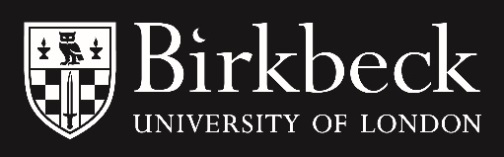 Diversity100 PhD Studentships 
2021/22 EntryFive new Diversity100 PhD studentships are available for entry in Autumn 2021. Applicants should use this form to submit an abstract of their research proposal by email to graduateresearchschool@bbk.ac.uk by midnight on Monday 10 May 2021. In order to be considered for a studentship you must also apply for a place on a Birkbeck PhD programme.Further information for applicants is available here, including application and eligibility requirements.Your abstractName of applicantEmail addressPhD programme Proposed supervisor(s)Birkbeck DepartmentStudent number Are you currently a Birkbeck PhD student?Yes/ No [Delete as appropriate]Your abstract must be no more than 250 words and must be written in a way that can be understood by a non-specialist. 